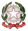 Ministero dell’IstruzioneUfficio Scolastico Regionale per la LombardiaIstituto Comprensivo “Armando Diaz”Piazza Cardinal G. Massaia, 2 - 20123 Milano - Tel. 02 884 461 45 C.F. 80127150151 - Cod. Meccanografico MIIC8BB008 - Codice Univoco Ufficio UFG5KCEmail: miic8bb008@istruzione.it - Pec: miic8bb008@pec.istruzione.it - Sito web: www.icdiaz.edu.it									AL DIRIGENTE SCOLASTICO									(che conferisce la nomina)OGGETTO: Conferimento supplenza dal ________________ 		al  __________________La sottoscritta_________________________________________________________________Nata a______________________________________________ il ________________________,individuata come destinataria del contratto a Tempo Determinato in qualità di  __________________________________ per il periodo dal _______________ al ____________ per n. ore _________ DICHIARAdi accettare la proposta di contratto;di trovarsi nel periodo di astensione obbligatoria per maternità a decorrere dal _____________, oppure di trovarsi in interdizione anticipata per complicanza della gestazione dal ____________ al ____________;di ricevere l’indennità di maternità per n. _______ ore da parte dell’Istituzione Scolastica di __________________________________________________;di aver depositato la documentazione originale relativa al congedo di maternità o interdizione anticipata presso tale Istituzione Scolastica.Data_______________Firma______________________________Recapiti:________________________________________________